Analýza školního prostředíJaké má škola vnitřní prostory pro trávení volného času (školní klub, knihovna, počítačová učebna, odpočívárny na chodbách)?Počítačová učebna, do které se může jenom o hodině, ale když se zeptáme, tak tam můžeme jítJe těchto míst dostatek?              NeCo byste ještě uvítali pro trávení volného času ve škole?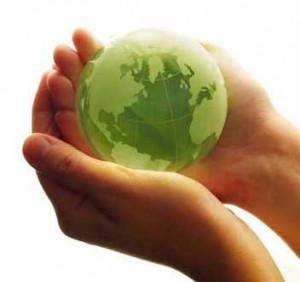 Venku altánekLíbí se žákům prostředí školy?Většinou anoLíbí se zaměstnancům prostředí školy? Většinou anoKdo se o jednotlivé prostory stará?Služba, uklizečkaKolik je ve škole nástěnek? O kolik nástěnek se starají žáci?             10 nástěnek, žáci mají jenom ekoškolnou nástěnkuMají žáci vlastní nástěnku či místo, kde jsou informace pouze pro ně?             AnoJaká je ve škole výzdoba na chodbách? Jak žáci mohou ovlivnit její podobu (rozhodují o malbě na stěnách, navrhují pověšení obrázků, výtvarných prací)?      	Ano i neJe škola k návštěvníkům přívětivá?        	AnoJak se návštěvníci školy v budově orientují?      	 Moc ne mohly by se dát nějaké ukazateleJak zajišťujete pitný režim? stupeň dostává konvice s vodouMáte ve škole dostatek rostlin? Kde naopak chybí?Někde jich je hodně někde jich je máloKdo a jak se o rostliny stará?SlužbaJak škola pečuje o své okolí?         Pracovní vyučování, školní družina, provozní zaměstananciMá škola svůj pozemek?AnoJaké máte na školním pozemku místo (altánek, lavičky, prolézačky) vyhrazené pro trávení volného času žáků?Hřiště a lavičkyJak využíváte školní pozemek k výuce?Pracovní vyučování, tělocvik, výtvarná výchova Máte venkovní učebnu?NeJaké rostliny máte na školním pozemku (školní zahradě)?Ovocný sad a keře, trvalkyJaké druhy živočichů můžete nalézt na školním pozemku (školní zahradě)?Žížaly, brouci, hmyz, motýli, ptáci, hlodavciKdo pečuje o školní zahradu?     Žáci a školníkJak využíváte hřiště na školním pozemku? Na trávení volného času a tělocvikuJe hřiště přístupné pro žáky i o přestávkách nebo po škole?       	 Někdy anoCo by ještě žáci uvítali pro trávení volného času ve škole?Venkovní altánek, hry, otevřenou družinu